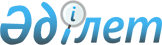 О внесении изменений в решение Таскалинского районного маслихата Западно-Казахстанской области от 27 декабря 2023 года № 16-1 "О бюджете сельских округов Таскалинского района на 2024-2026 годы"Решение Таскалинского районного маслихата Западно-Казахстанской области от 18 марта 2024 года № 18-1
      Таскалинский районный маслихат Западно-Казахстанской области РЕШИЛ:
      1. Внести в решение Таскалинского районного маслихата Западно- Казахстанской области от 27 декабря 2023 года №16-1 "О бюджете сельских округов Таскалинского района на 2024-2026 годы" следующие изменения:
      пункт 1 изложить в новой редакции:
      "1.Утвердить бюджет сельских округов Таскалинского района на 2024-2026 годы согласно приложениям 1-27 соответственно, в том числе на 2024 год в следующих объемах:
      1)доходы – 499 738 тысяч тенге, в том числе:
      налоговые поступления – 62 134 тысячи тенге;
      неналоговые поступления – 604 тысячи тенге;
      поступления от продажи основного капитала – 19 343 тысячи тенге;
      поступления трансфертов – 417 657 тысяч тенге;
      2)затраты – 532 862 тысячи тенге;
      3)чистое бюджетное кредитование – 0 тенге, в том числе:
      бюджетные кредиты – 0 тенге;
      погашение бюджетных кредитов – 0 тенге;
      4)сальдо по операциям с финансовыми активами – 0 тенге, в том числе:
      приобретение финансовых активов – 0 тенге;
      поступления от продажи финансовых активов государства – 0 тенге;
      5)дефицит (профицит) бюджета – -33 124 тысячи тенге;
      6)финансирование дефицита (использование профицита) бюджета – 33 124 тысячи тенге, в том числе:
      поступление займов – 0 тенге;
      погашение займов – 0 тенге;
      используемые остатки бюджетных средств – 33 124 тысячи тенге;"
      пункт 4 изложить в новой редакции:
      "4. Учесть в бюджете сельских округов на 2024 год следующие поступления из районного бюджета:
      1) субвенции – 377 937 тысяч тенге, в том числе:
      Актаускому сельскому округу - 35 969 тысяч тенге;
      Амангельдинскому сельскому округу - 42 509 тысяч тенге;
      Достыкскому сельскому округу - 37 082 тысячи тенге;
      Казахстанскому сельскому округу - 35 396 тысяч тенге;
      Косщинскому сельскому округу - 39 778 тысяч тенге;
      Мерейскому сельскому округу – 37 610 тысяч тенге;
      Мерекенскому сельскому округу – 38 271 тысяча тенге;
      Таскалинскому сельскому округу – 76 515 тысяч тенге;
      Чижинскому сельскому округу – 34 807 тысяч тенге.
      2) трансферты районного бюджета в сумме 39 720 тысяч тенге."
      Распределение указанных сумм бюджетам сельских округов Таскалинского района осуществляется на основании Постановления акимата Таскалинского района.
      Приложения 1, 4, 7, 10, 13, 16, 19, 22, 25 к указанному решению изложить в новой редакции согласно приложениям 1, 2, 3, 4, 5, 6, 7, 8, 9 к настоящему решению.
      2. Настоящее решение вводится в действие с 1 января 2024 года. Бюджет Актауского сельского округа на 2024 год Бюджет Амангельдинского сельского округа на 2024 год Бюджет Достыкского сельского округа на 2024 год Бюджет Казахстанского сельского округа на 2024 год Бюджет Косщинского сельского округа на 2024 год Бюджет Мерейского сельского округа на 2024 год Бюджет Мерекенского сельского округа на 2024 год Бюджет Таскалинского сельского округа на 2024 год Бюджет Чижинского сельского округа на 2024 год
					© 2012. РГП на ПХВ «Институт законодательства и правовой информации Республики Казахстан» Министерства юстиции Республики Казахстан
				
      Председатель районного маслихата

Ж. Бисенгалиева
Приложение 1
к решению Таскалинского
районного маслихата
от 18 марта 2024 года
№18-1Приложение 1
к решению Таскалинского
районного маслихата
от 27 декабря 2023 года
№16-1
Категория
Класс
Подкласс
Наименование
Наименование
Сумма (тыс. тенге)
1
2
3
4
4
5
I. ДОХОДЫ
I. ДОХОДЫ
44 993,0
1
Налоговые поступления
Налоговые поступления
3 024,0
01
Подоходный налог
Подоходный налог
750,0
2
Индивидуальный подоходный налог
Индивидуальный подоходный налог
750,0
04
Налоги на собственность
Налоги на собственность
1 874,0
1
Налоги на имущество
Налоги на имущество
65,0
3
Земельный налог
Земельный налог
4,0
4
Налог на транспортные средства
Налог на транспортные средства
1 755,0
5
Единый земельный налог
Единый земельный налог
50,0
05
Внутренние налоги на товары, работы и услуги
Внутренние налоги на товары, работы и услуги
400,0
3
Поступления за использование природных и других ресурсов
Поступления за использование природных и других ресурсов
400,0
4
Поступления трансфертов
Поступления трансфертов
41 969,0
02
Трансферты из вышестоящих органов государственного управления
Трансферты из вышестоящих органов государственного управления
41 969,0
3
Трансферты из районного (города областного значения) бюджета
Трансферты из районного (города областного значения) бюджета
41 969,0
Функциональная группа
Функциональная подгруппа
Администратор
Программа
Наименование
Сумма (тыс. тенге)
1
2
3
4
5
6
II. ЗАТРАТЫ
45 772,0
01
Государственные услуги общего характера
35 319,0
1
Представительные, исполнительные и другие органы, выполняющие общие функции государственного управления
35 319,0
124
Аппарат акима города районного значения, села, поселка, сельского округа
35 319,0
001
Услуги по обеспечению деятельности акима города районного значения, села, поселка, сельского округа
34 724,0
022
Капитальные расходы государственного органа
595,0
05
Здравоохранение
52,0
9
Прочие услуги в области здравоохранения
52,0
124
Аппарат акима города районного значения, села, поселка, сельского округа
52,0
002
Организация в экстренных случаях доставки тяжелобольных людей до ближайшей организации здравоохранения, оказывающей врачебную помощь
52,0
07
Жилищно-коммунальное хозяйство
9 699,0
3
Благоустройство населенных пунктов
9 699,0
124
Аппарат акима города районного значения, села, поселка, сельского округа
9 699,0
008
Освещение улиц в населенных пунктах
838,0
009
Обеспечение санитарии населенных пунктов
6 000,0
011
Благоустройство и озеленение населенных пунктов
2 861,0
12
Транспорт и коммуникации
702,0
1
Автомобильный транспорт
702,0
124
Аппарат акима города районного значения, села, поселка, сельского округа
702,0
013
Обеспечение функционирования автомобильных дорог в городах районного значения, селах, поселках, сельских округах
702,0
VI. ФИНАНСИРОВАНИЕ ДЕФИЦИТА (ИСПОЛЬЗОВАНИЕ ПРОФИЦИТА) БЮДЖЕТА
779,0
Категория
Класс
Подкласс
Наименование
Наименование
Сумма (тыс. тенге)
1
2
3
4
4
5
8
Используемые остатки бюджетных средств
Используемые остатки бюджетных средств
779,0
01
Остатки бюджетных средств
Остатки бюджетных средств
779,0
1
Свободные остатки бюджетных средств
Свободные остатки бюджетных средств
779,0Приложение 2
к решению Таскалинского
районного маслихата
от 18 марта 2024 года
№18-1Приложение 4
к решению Таскалинского
районного маслихата
от 27 декабря 2023 года
№16-1
Категория
Класс
Подкласс
Наименование
Наименование
Сумма (тыс. тенге)
1
2
3
4
4
5
I. ДОХОДЫ
I. ДОХОДЫ
52 716,0
1
Налоговые поступления
Налоговые поступления
3 166,0
01
Подоходный налог
Подоходный налог
850,0
2
Индивидуальный подоходный налог
Индивидуальный подоходный налог
850,0
04
Налоги на собственность
Налоги на собственность
1 916,0
1
Налоги на имущество
Налоги на имущество
100,0
3
Земельный налог
Земельный налог
16,0
4
Налог на транспортные средства
Налог на транспортные средства
1 800,0
05
Внутренние налоги на товары, работы и услуги
Внутренние налоги на товары, работы и услуги
400,0
3
Поступления за использование природных и других ресурсов
Поступления за использование природных и других ресурсов
400,0
2
Неналоговые поступления
Неналоговые поступления
41,0
01
Доходы от государственной собственности
Доходы от государственной собственности
41,0
5
Доходы от аренды имущества, находящегося в государственной собственности
Доходы от аренды имущества, находящегося в государственной собственности
41,0
4
Поступления трансфертов
Поступления трансфертов
49 509,0
02
Трансферты из вышестоящих органов государственного управления
Трансферты из вышестоящих органов государственного управления
49 509,0
3
Трансферты из районного (города областного значения) бюджета
Трансферты из районного (города областного значения) бюджета
49 509,0
Функциональная группа
Функциональная подгруппа
Администратор
Программа
Наименование
Сумма (тыс. тенге)
1
2
3
4
5
6
II. ЗАТРАТЫ
52 977,0
01
Государственные услуги общего характера
40 483,0
1
Представительные, исполнительные и другие органы, выполняющие общие функции государственного управления
40 483,0
124
Аппарат акима города районного значения, села, поселка, сельского округа
40 483,0
001
Услуги по обеспечению деятельности акима города районного значения, села, поселка, сельского округа
40 483,0
05
Здравоохранение
64,0
9
Прочие услуги в области здравоохранения
64,0
124
Аппарат акима города районного значения, села, поселка, сельского округа
64,0
002
Организация в экстренных случаях доставки тяжелобольных людей до ближайшей организации здравоохранения, оказывающей врачебную помощь
64,0
07
Жилищно-коммунальное хозяйство
11 191,0
3
Благоустройство населенных пунктов
11 191,0
124
Аппарат акима города районного значения, села, поселка, сельского округа
11 191,0
008
Освещение улиц в населенных пунктах
1 540,0
009
Обеспечение санитарии населенных пунктов
7 000,0
011
Благоустройство и озеленение населенных пунктов
2 651,0
12
Транспорт и коммуникации
1 239,0
1
Автомобильный транспорт
1 239,0
124
Аппарат акима города районного значения, села, поселка, сельского округа
1 239,0
013
Обеспечение функционирования автомобильных дорог в городах районного значения, селах, поселках, сельских округах
1 239,0
VI. ФИНАНСИРОВАНИЕ ДЕФИЦИТА (ИСПОЛЬЗОВАНИЕ ПРОФИЦИТА) БЮДЖЕТА
261,0
Категория
Класс
Подкласс
Наименование
Наименование
Сумма (тыс. тенге)
1
2
3
4
4
5
8
Используемые остатки бюджетных средств
Используемые остатки бюджетных средств
261,0
01
Остатки бюджетных средств
Остатки бюджетных средств
261,0
1
Свободные остатки бюджетных средств
Свободные остатки бюджетных средств
261,0Приложение 3
к решению
Таскалинского
районного маслихата
от 18 марта 2024 года
№18-1Приложение 7
к решению Таскалинского
районного маслихата
от 27 декабря 2023 года
№16-1
Категория
Класс
Подкласс
Наименование
Наименование
Сумма (тыс. тенге)
1
2
3
4
4
5
I. ДОХОДЫ
I. ДОХОДЫ
45 823,0
1
Налоговые поступления
Налоговые поступления
1 491,0
01
Подоходный налог
Подоходный налог
350,0
2
Индивидуальный подоходный налог
Индивидуальный подоходный налог
350,0
04
Налоги на собственность
Налоги на собственность
1 056,0
1
Налоги на имущество
Налоги на имущество
52,0
3
Земельный налог
Земельный налог
4,0
4
Налог на транспортные средства
Налог на транспортные средства
1 000,0
05
Внутренние налоги на товары, работы и услуги
Внутренние налоги на товары, работы и услуги
85,0
3
Поступления за использование природных и других ресурсов
Поступления за использование природных и других ресурсов
85,0
4
Поступления трансфертов
Поступления трансфертов
44 332,0
02
Трансферты из вышестоящих органов государственного управления
Трансферты из вышестоящих органов государственного управления
44 332,0
3
Трансферты из районного (города областного значения) бюджета
Трансферты из районного (города областного значения) бюджета
44 332,0
Функциональная группа
Функциональная подгруппа
Администратор
Программа
Наименование
Сумма (тыс. тенге)
1
2
3
4
5
6
II. ЗАТРАТЫ
46 276,0
01
Государственные услуги общего характера
36 437,0
1
Представительные, исполнительные и другие органы, выполняющие общие функции государственного управления
36 437,0
124
Аппарат акима города районного значения, села, поселка, сельского округа
36 437,0
001
Услуги по обеспечению деятельности акима города районного значения, села, поселка, сельского округа
35 984,0
022
Капитальные расходы государственного органа
453,0
05
Здравоохранение
64,0
9
Прочие услуги в области здравоохранения
64,0
124
Аппарат акима города районного значения, села, поселка, сельского округа
64,0
002
Организация в экстренных случаях доставки тяжелобольных людей до ближайшей организации здравоохранения, оказывающей врачебную помощь
64,0
07
Жилищно-коммунальное хозяйство
8 473,0
3
Благоустройство населенных пунктов
8 473,0
124
Аппарат акима города районного значения, села, поселка, сельского округа
8 473,0
008
Освещение улиц в населенных пунктах
1 216,0
011
Благоустройство и озеленение населенных пунктов
7 257,0
12
Транспорт и коммуникации
1 302,0
1
Автомобильный транспорт
1 302,0
124
Аппарат акима города районного значения, села, поселка, сельского округа
1 302,0
013
Обеспечение функционирования автомобильных дорог в городах районного значения, селах, поселках, сельских округах
1 302,0
VI. ФИНАНСИРОВАНИЕ ДЕФИЦИТА (ИСПОЛЬЗОВАНИЕ ПРОФИЦИТА) БЮДЖЕТА
453,0
Категория
Класс
Подкласс
Наименование
Наименование
Сумма (тыс. тенге)
1
2
3
4
4
5
8
Используемые остатки бюджетных средств
Используемые остатки бюджетных средств
453,0
01
Остатки бюджетных средств
Остатки бюджетных средств
453,0
1
Свободные остатки бюджетных средств
Свободные остатки бюджетных средств
453,0Приложение 4
к решению Таскалинского
районного маслихата
от 18 марта 2024 года
№18-1Приложение 10
к решению Таскалинского
районного маслихата
от 27 декабря 2023 года
№16-1
Категория
Класс
Подкласс
Наименование
Наименование
Сумма (тыс. тенге)
1
2
3
4
4
5
I. ДОХОДЫ
I. ДОХОДЫ
55 678,0
1
Налоговые поступления
Налоговые поступления
4 711,0
01
Подоходный налог
Подоходный налог
3 000,0
2
Индивидуальный подоходный налог
Индивидуальный подоходный налог
3 000,0
04
Налоги на собственность
Налоги на собственность
1 411,0
1
Налоги на имущество
Налоги на имущество
95,0
3
Земельный налог
Земельный налог
286,0
4
Налог на транспортные средства
Налог на транспортные средства
950,0
5
Единый земельный налог
Единый земельный налог
80,0
05
Внутренние налоги на товары, работы и услуги
Внутренние налоги на товары, работы и услуги
300,0
3
Поступления за использование природных и других ресурсов
Поступления за использование природных и других ресурсов
300,0
2
Неналоговые поступления
Неналоговые поступления
71,0
01
Доходы от государственной собственности
Доходы от государственной собственности
71,0
5
Доходы от аренды имущества, находящегося в государственной собственности
Доходы от аренды имущества, находящегося в государственной собственности
71,0
3
Поступления от продажи основного капитала
Поступления от продажи основного капитала
2 500,0
03
Продажа земли и нематериальных активов
Продажа земли и нематериальных активов
2 500,0
1
Продажа земли
Продажа земли
2 500,0
4
Поступления трансфертов
Поступления трансфертов
48 396,0
02
Трансферты из вышестоящих органов государственного управления
Трансферты из вышестоящих органов государственного управления
48 396,0
3
Трансферты из районного (города областного значения) бюджета
Трансферты из районного (города областного значения) бюджета
48 396,0
Функциональная группа
Функциональная подгруппа
Администратор
Программа
Наименование
Сумма (тыс. тенге)
1
2
3
4
5
6
II. ЗАТРАТЫ
59 508,0
01
Государственные услуги общего характера
42 247,0
1
Представительные, исполнительные и другие органы, выполняющие общие функции государственного управления
42 247,0
124
Аппарат акима города районного значения, села, поселка, сельского округа
42 247,0
001
Услуги по обеспечению деятельности акима города районного значения, села, поселка, сельского округа
39 947,0
022
Капитальные расходы государственного органа
2 300,0
05
Здравоохранение
77,0
9
Прочие услуги в области здравоохранения
77,0
124
Аппарат акима города районного значения, села, поселка, сельского округа
77,0
002
Организация в экстренных случаях доставки тяжелобольных людей до ближайшей организации здравоохранения, оказывающей врачебную помощь
77,0
07
Жилищно-коммунальное хозяйство
15 945,0
1
Жилищное хозяйство
3 000,0
124
Аппарат акима города районного значения, села, поселка, сельского округа
3 000,0
007
Организация сохранения государственного жилищного фонда города районного значения, села, поселка, сельского округа
3 000,0
3
Благоустройство населенных пунктов
12 945,0
124
Аппарат акима города районного значения, села, поселка, сельского округа
12 945,0
008
Освещение улиц в населенных пунктах
1 118,0
011
Благоустройство и озеленение населенных пунктов
11 827,0
12
Транспорт и коммуникации
1 239,0
1
Автомобильный транспорт
1 239,0
124
Аппарат акима города районного значения, села, поселка, сельского округа
1 239,0
013
Обеспечение функционирования автомобильных дорог в городах районного значения, селах, поселках, сельских округах
1 239,0
VI. ФИНАНСИРОВАНИЕ ДЕФИЦИТА (ИСПОЛЬЗОВАНИЕ ПРОФИЦИТА) БЮДЖЕТА
3 830,0
Категория
Класс
Подкласс
Наименование
Наименование
Сумма (тыс. тенге)
1
2
3
4
4
5
8
Используемые остатки бюджетных средств
Используемые остатки бюджетных средств
3 830,0
01
Остатки бюджетных средств
Остатки бюджетных средств
3 830,0
1
Свободные остатки бюджетных средств
Свободные остатки бюджетных средств
3 830,0Приложение 5
к решению Таскалинского
районного маслихата
от 18 марта 2024 года
№18-1Приложение 13
к решению Таскалинского
районного маслихата
от 27 декабря 2023 года
№16-1
Категория
Класс
Подкласс
Наименование
Наименование
Сумма (тыс. тенге)
1
2
3
4
4
5
I. ДОХОДЫ
I. ДОХОДЫ
45 130,0
1
Налоговые поступления
Налоговые поступления
1 752,0
01
Подоходный налог
Подоходный налог
60,0
2
Индивидуальный подоходный налог
Индивидуальный подоходный налог
60,0
04
Налоги на собственность
Налоги на собственность
1 507,0
1
Налоги на имущество
Налоги на имущество
31,0
3
Земельный налог
Земельный налог
1,0
4
Налог на транспортные средства
Налог на транспортные средства
1 450,0
5
Единый земельный налог
Единый земельный налог
25,0
05
Внутренние налоги на товары, работы и услуги
Внутренние налоги на товары, работы и услуги
185,0
3
Поступления за использование природных и других ресурсов
Поступления за использование природных и других ресурсов
185,0
2
Неналоговые поступления
Неналоговые поступления
130,0
01
Доходы от государственной собственности
Доходы от государственной собственности
130,0
5
Доходы от аренды имущества, находящегося в государственной собственности
Доходы от аренды имущества, находящегося в государственной собственности
130,0
4
Поступления трансфертов
Поступления трансфертов
43 248,0
02
Трансферты из вышестоящих органов государственного управления
Трансферты из вышестоящих органов государственного управления
43 248,0
3
Трансферты из районного (города областного значения) бюджета
Трансферты из районного (города областного значения) бюджета
43 248,0
Функциональная группа
Функциональная подгруппа
Администратор
Программа
Наименование
Сумма (тыс. тенге)
1
2
3
4
5
6
II. ЗАТРАТЫ
45 995,0
01
Государственные услуги общего характера
37 710,0
1
Представительные, исполнительные и другие органы, выполняющие общие функции государственного управления
37 710,0
124
Аппарат акима города районного значения, села, поселка, сельского округа
37 710,0
001
Услуги по обеспечению деятельности акима города районного значения, села, поселка, сельского округа
36 845,0
022
Капитальные расходы государственного органа
865,0
05
Здравоохранение
64,0
9
Прочие услуги в области здравоохранения
64,0
124
Аппарат акима города районного значения, села, поселка, сельского округа
64,0
002
Организация в экстренных случаях доставки тяжелобольных людей до ближайшей организации здравоохранения, оказывающей врачебную помощь
64,0
07
Жилищно-коммунальное хозяйство
6 982,0
3
Благоустройство населенных пунктов
6 982,0
124
Аппарат акима города районного значения, села, поселка, сельского округа
6 982,0
008
Освещение улиц в населенных пунктах
1 632,0
009
Обеспечение санитарии населенных пунктов
3 470,0
011
Благоустройство и озеленение населенных пунктов
1 880,0
12
Транспорт и коммуникации
1 239,0
1
Автомобильный транспорт
1 239,0
124
Аппарат акима города районного значения, села, поселка, сельского округа
1 239,0
013
Обеспечение функционирования автомобильных дорог в городах районного значения, селах, поселках, сельских округах
1 239,0
VI. ФИНАНСИРОВАНИЕ ДЕФИЦИТА (ИСПОЛЬЗОВАНИЕ ПРОФИЦИТА) БЮДЖЕТА
865,0
Категория
Класс
Подкласс
Наименование
Наименование
Сумма (тыс. тенге)
1
2
3
4
4
5
8
Используемые остатки бюджетных средств
Используемые остатки бюджетных средств
865,0
01
Остатки бюджетных средств
Остатки бюджетных средств
865,0
1
Свободные остатки бюджетных средств
Свободные остатки бюджетных средств
865,0Приложение 6
к решению Таскалинского
районного маслихата
от 18 марта 2024 года
№ 18-1Приложение 16
к решению Таскалинского
районного маслихата
от 27 декабря 2023 года
№16-1
Категория
Класс
Подкласс
Наименование
Наименование
Сумма (тыс. тенге)
1
2
3
4
4
5
I. ДОХОДЫ
I. ДОХОДЫ
41 872,0
1
Налоговые поступления
Налоговые поступления
3 162,0
01
Подоходный налог
Подоходный налог
600,0
2
Индивидуальный подоходный налог
Индивидуальный подоходный налог
600,0
04
Налоги на собственность
Налоги на собственность
1 812,0
1
Налоги на имущество
Налоги на имущество
71,0
3
Земельный налог
Земельный налог
6,0
4
Налог на транспортные средства
Налог на транспортные средства
1 725,0
5
Единый земельный налог
Единый земельный налог
10,0
05
Внутренние налоги на товары, работы и услуги
Внутренние налоги на товары, работы и услуги
750,0
3
Поступления за использование природных и других ресурсов
Поступления за использование природных и других ресурсов
750,0
3
Поступления от продажи основного капитала
Поступления от продажи основного капитала
1 100,0
03
Продажа земли и нематериальных активов
Продажа земли и нематериальных активов
1 100,0
1
Продажа земли
Продажа земли
1 100,0
4
Поступления трансфертов
Поступления трансфертов
37 610,0
02
Трансферты из вышестоящих органов государственного управления
Трансферты из вышестоящих органов государственного управления
37 610,0
3
Трансферты из районного (города областного значения) бюджета
Трансферты из районного (города областного значения) бюджета
37 610,0
Функциональная группа
Функциональная подгруппа
Администратор
Программа
Наименование
Сумма (тыс. тенге)
1
2
3
4
5
6
II. ЗАТРАТЫ
44 906,0
01
Государственные услуги общего характера
36 380,0
1
Представительные, исполнительные и другие органы, выполняющие общие функции государственного управления
36 380,0
124
Аппарат акима города районного значения, села, поселка, сельского округа
36 380,0
001
Услуги по обеспечению деятельности акима города районного значения, села, поселка, сельского округа
36 380,0
05
Здравоохранение
63,0
9
Прочие услуги в области здравоохранения
63,0
124
Аппарат акима города районного значения, села, поселка, сельского округа
63,0
002
Организация в экстренных случаях доставки тяжелобольных людей до ближайшей организации здравоохранения, оказывающей врачебную помощь
63,0
07
Жилищно-коммунальное хозяйство
7 161,0
3
Благоустройство населенных пунктов
7 161,0
124
Аппарат акима города районного значения, села, поселка, сельского округа
7 161,0
008
Освещение улиц в населенных пунктах
1 298,0
011
Благоустройство и озеленение населенных пунктов
5 863,0
12
Транспорт и коммуникации
1 302,0
1
Автомобильный транспорт
1 302,0
124
Аппарат акима города районного значения, села, поселка, сельского округа
1 302,0
013
Обеспечение функционирования автомобильных дорог в городах районного значения, селах, поселках, сельских округах
1 302,0
V. ДЕФИЦИТ (ПРОФИЦИТ) БЮДЖЕТА
-3 034,0
VI. ФИНАНСИРОВАНИЕ ДЕФИЦИТА (ИСПОЛЬЗОВАНИЕ ПРОФИЦИТА) БЮДЖЕТА
3 034,0
Категория
Класс
Подкласс
Наименование
Наименование
Сумма (тыс. тенге)
1
2
3
4
4
5
8
Используемые остатки бюджетных средств
Используемые остатки бюджетных средств
3 034,0
01
Остатки бюджетных средств
Остатки бюджетных средств
3 034,0
1
Свободные остатки бюджетных средств
Свободные остатки бюджетных средств
3 034,0Приложение 7
к решению Таскалинского
районного маслихата
от 18 марта 2024 года
№ 18-1Приложение 19
к решению Таскалинского
районного маслихата
от 27 декабря 2023 года
№16-1
Категория
Класс
Подкласс
Наименование
Наименование
Сумма (тыс. тенге)
1
2
3
4
4
5
I. ДОХОДЫ
I. ДОХОДЫ
43 122,0
1
Налоговые поступления
Налоговые поступления
1 460,0
01
Подоходный налог
Подоходный налог
250,0
2
Индивидуальный подоходный налог
Индивидуальный подоходный налог
250,0
04
Налоги на собственность
Налоги на собственность
960,0
1
Налоги на имущество
Налоги на имущество
39,0
3
Земельный налог
Земельный налог
1,0
4
Налог на транспортные средства
Налог на транспортные средства
820,0
5
Единый земельный налог
Единый земельный налог
100,0
05
Внутренние налоги на товары, работы и услуги
Внутренние налоги на товары, работы и услуги
250,0
3
Поступления за использование природных и других ресурсов
Поступления за использование природных и других ресурсов
250,0
2
Неналоговые поступления
Неналоговые поступления
148,0
01
Доходы от государственной собственности
Доходы от государственной собственности
148,0
5
Доходы от аренды имущества, находящегося в государственной собственности
Доходы от аренды имущества, находящегося в государственной собственности
148,0
3
Поступления от продажи основного капитала
Поступления от продажи основного капитала
243,0
03
Продажа земли и нематериальных активов
Продажа земли и нематериальных активов
243,0
1
Продажа земли
Продажа земли
243,0
4
Поступления трансфертов
Поступления трансфертов
41 271,0
02
Трансферты из вышестоящих органов государственного управления
Трансферты из вышестоящих органов государственного управления
41 271,0
2
Трансферты из областного бюджета
Трансферты из областного бюджета
3 000,0
3
Трансферты из районного (города областного значения) бюджета
Трансферты из районного (города областного значения) бюджета
38 271,0
Функциональная группа
Функциональная подгруппа
Администратор
Программа
Наименование
Сумма (тыс. тенге)
1
2
3
4
5
6
II. ЗАТРАТЫ
44 647,0
01
Государственные услуги общего характера
37 090,0
1
Представительные, исполнительные и другие органы, выполняющие общие функции государственного управления
37 090,0
124
Аппарат акима города районного значения, села, поселка, сельского округа
37 090,0
001
Услуги по обеспечению деятельности акима города районного значения, села, поселка, сельского округа
37 090,0
07
Жилищно-коммунальное хозяйство
6 318,0
3
Благоустройство населенных пунктов
6 318,0
124
Аппарат акима города районного значения, села, поселка, сельского округа
6 318,0
008
Освещение улиц в населенных пунктах
1 160,0
009
Обеспечение санитарии населенных пунктов
1 525,0
011
Благоустройство и озеленение населенных пунктов
3 633,0
12
Транспорт и коммуникации
1 239,0
1
Автомобильный транспорт
1 239,0
124
Аппарат акима города районного значения, села, поселка, сельского округа
1 239,0
013
Обеспечение функционирования автомобильных дорог в городах районного значения, селах, поселках, сельских округах
1 239,0
VI. ФИНАНСИРОВАНИЕ ДЕФИЦИТА (ИСПОЛЬЗОВАНИЕ ПРОФИЦИТА) БЮДЖЕТА
1 525,0
Категория
Класс
Подкласс
Наименование
Наименование
Сумма (тыс. тенге)
1
2
3
4
4
5
8
Используемые остатки бюджетных средств
Используемые остатки бюджетных средств
1 525,0
01
Остатки бюджетных средств
Остатки бюджетных средств
1 525,0
1
Свободные остатки бюджетных средств
Свободные остатки бюджетных средств
1 525,0Приложение 8
к решению Таскалинского
районного маслихата
от 18 марта 2024 года
№18-1Приложение 22
к решению Таскалинского
районного маслихата
от 27 декабря 2023 года
№16-1
Категория
Класс
Подкласс
Наименование
Наименование
Сумма (тыс. тенге)
1
2
3
4
4
5
I. ДОХОДЫ
I. ДОХОДЫ
129 828,0
1
Налоговые поступления
Налоговые поступления
40 813,0
01
Подоходный налог
Подоходный налог
22 000,0
2
Индивидуальный подоходный налог
Индивидуальный подоходный налог
22 000,0
04
Налоги на собственность
Налоги на собственность
17 263,0
1
Налоги на имущество
Налоги на имущество
840,0
3
Земельный налог
Земельный налог
320,0
4
Налог на транспортные средства
Налог на транспортные средства
16 100,0
5
Единый земельный налог
Единый земельный налог
3,0
05
Внутренние налоги на товары, работы и услуги
Внутренние налоги на товары, работы и услуги
1 550,0
3
Поступления за использование природных и других ресурсов
Поступления за использование природных и других ресурсов
1 500,0
4
Сборы за ведение предпринимательской и профессиональной деятельности
Сборы за ведение предпринимательской и профессиональной деятельности
50,0
3
Поступления от продажи основного капитала
Поступления от продажи основного капитала
12 500,0
03
Продажа земли и нематериальных активов
Продажа земли и нематериальных активов
12 500,0
1
Продажа земли
Продажа земли
12 500,0
4
Поступления трансфертов
Поступления трансфертов
76 515,0
02
Трансферты из вышестоящих органов государственного управления
Трансферты из вышестоящих органов государственного управления
76 515,0
3
Трансферты из районного (города областного значения) бюджета
Трансферты из районного (города областного значения) бюджета
76 515,0
Функциональная группа
Функциональная подгруппа
Администратор
Программа
Наименование
Сумма (тыс. тенге)
1
2
3
4
5
6
II. ЗАТРАТЫ
148 372,0
01
Государственные услуги общего характера
59 597,0
1
Представительные, исполнительные и другие органы, выполняющие общие функции государственного управления
59 597,0
124
Аппарат акима города районного значения, села, поселка, сельского округа
59 597,0
001
Услуги по обеспечению деятельности акима города районного значения, села, поселка, сельского округа
59 597,0
07
Жилищно-коммунальное хозяйство
70 984,0
3
Благоустройство населенных пунктов
70 984,0
124
Аппарат акима города районного значения, села, поселка, сельского округа
70 984,0
008
Освещение улиц в населенных пунктах
18 745,0
009
Обеспечение санитарии населенных пунктов
12 976,0
011
Благоустройство и озеленение населенных пунктов
39 263,0
12
Транспорт и коммуникации
17 791,0
1
Автомобильный транспорт
17 791,0
124
Аппарат акима города районного значения, села, поселка, сельского округа
17 791,0
013
Обеспечение функционирования автомобильных дорог в городах районного значения, селах, поселках, сельских округах
17 791,0
VI. ФИНАНСИРОВАНИЕ ДЕФИЦИТА (ИСПОЛЬЗОВАНИЕ ПРОФИЦИТА) БЮДЖЕТА
18 544,0
Категория
Класс
Подкласс
Наименование
Наименование
Сумма (тыс. тенге)
1
2
3
4
4
5
8
Используемые остатки бюджетных средств
Используемые остатки бюджетных средств
18 544,0
01
Остатки бюджетных средств
Остатки бюджетных средств
18 544,0
1
Свободные остатки бюджетных средств
Свободные остатки бюджетных средств
18 544,0Приложение 9
к решению Таскалинского
районного маслихата
от 18 марта 2024 года
№18-1Приложение 25
к решению Таскалинского
районного маслихата
от 27 декабря 2023 года
№16-1
Категория
Класс
Подкласс
Наименование
Наименование
Сумма (тыс. тенге)
1
2
3
4
4
5
I. ДОХОДЫ
I. ДОХОДЫ
40 576,0
1
Налоговые поступления
Налоговые поступления
2 555,0
01
Подоходный налог
Подоходный налог
700,0
2
Индивидуальный подоходный налог
Индивидуальный подоходный налог
700,0
04
Налоги на собственность
Налоги на собственность
1 615,0
1
Налоги на имущество
Налоги на имущество
37,0
3
Земельный налог
Земельный налог
8,0
4
Налог на транспортные средства
Налог на транспортные средства
1 535,0
5
Единый земельный налог
Единый земельный налог
35,0
05
Внутренние налоги на товары, работы и услуги
Внутренние налоги на товары, работы и услуги
240,0
3
Поступления за использование природных и других ресурсов
Поступления за использование природных и других ресурсов
240,0
2
Неналоговые поступления
Неналоговые поступления
214,0
01
Доходы от государственной собственности
Доходы от государственной собственности
214,0
5
Доходы от аренды имущества, находящегося в государственной собственности
Доходы от аренды имущества, находящегося в государственной собственности
214,0
3
Поступления от продажи основного капитала
Поступления от продажи основного капитала
3 000,0
03
Продажа земли и нематериальных активов
Продажа земли и нематериальных активов
3 000,0
1
Продажа земли
Продажа земли
3 000,0
4
Поступления трансфертов
Поступления трансфертов
34 807,0
02
Трансферты из вышестоящих органов государственного управления
Трансферты из вышестоящих органов государственного управления
34 807,0
3
Трансферты из районного (города областного значения) бюджета
Трансферты из районного (города областного значения) бюджета
34 807,0
Функциональная группа
Функциональная подгруппа
Администратор
Программа
Наименование
Сумма (тыс. тенге)
1
2
3
4
5
6
II. ЗАТРАТЫ
44 409,0
01
Государственные услуги общего характера
35 273,0
1
Представительные, исполнительные и другие органы, выполняющие общие функции государственного управления
35 273,0
124
Аппарат акима города районного значения, села, поселка, сельского округа
35 273,0
001
Услуги по обеспечению деятельности акима города районного значения, села, поселка, сельского округа
35 273,0
05
Здравоохранение
89,0
9
Прочие услуги в области здравоохранения
89,0
124
Аппарат акима города районного значения, села, поселка, сельского округа
89,0
002
Организация в экстренных случаях доставки тяжелобольных людей до ближайшей организации здравоохранения, оказывающей врачебную помощь
89,0
07
Жилищно-коммунальное хозяйство
7 808,0
3
Благоустройство населенных пунктов
7 808,0
124
Аппарат акима города районного значения, села, поселка, сельского округа
7 808,0
008
Освещение улиц в населенных пунктах
1 650,0
011
Благоустройство и озеленение населенных пунктов
6 158,0
12
Транспорт и коммуникации
1 239,0
1
Автомобильный транспорт
1 239,0
124
Аппарат акима города районного значения, села, поселка, сельского округа
1 239,0
013
Обеспечение функционирования автомобильных дорог в городах районного значения, селах, поселках, сельских округах
1 239,0
VI. ФИНАНСИРОВАНИЕ ДЕФИЦИТА (ИСПОЛЬЗОВАНИЕ ПРОФИЦИТА) БЮДЖЕТА
3 833,0
Категория
Класс
Подкласс
Наименование
Наименование
Сумма (тыс. тенге)
1
2
3
4
4
5
8
Используемые остатки бюджетных средств
Используемые остатки бюджетных средств
3 833,0
01
Остатки бюджетных средств
Остатки бюджетных средств
3 833,0
1
Свободные остатки бюджетных средств
Свободные остатки бюджетных средств
3 833,0